As a member of the Group 1 institutions participating in the ORBIS Cascade initiative, there is a rich depth of digital content to be shared. While some institutions are further along in digitization efforts, the goal of this group is to have a total of 10600 items contributed by July 2018. The LTSA Grant Team is relying on the Group 1 institutions with direct support from the Metadata Analyst to make that goal possible. With that goal in mind, the Metadata Analyst analyzed each institution’s collection, to determine how best to support this project.  Those findings will be sent individually to each institution. GROUP 1 METADATA READINESSIn determining readiness of Group 1 institutions for participation in the ORBIS Cascade initiative via the LSTA grant, a variety of analyses were conducted including a census of readiness via a survey sent to potential Group 1 institutions, sharing of resources with Group 1 institutions, metadata analysis by the Project Manager and Metadata Analyst, and through dialogue with individual institutions. Resources shared included Dublin Core Best Practices, version 2.2, workshops on rights, RDA, and OpenRefine materials (for data cleanup and enrichment), among others. From the readiness analyses and discussions with institutions, the following areas were determined to be of greatest overall need in terms of training and supportRights statements Names (RDA format)For the majority of Group 1 institutions who are actively digitizing and creating metadata, their metadata meets threshold for required metadata with some exceptions, primarily in the use of the rights statements.  With the recommendation of usage of the Creator field in the ORBIS’ Dublin Core Best Practices, Version 2.2 document and the frequent occurrence of names in metadata records in the Creator, Contributor, and/or other local (custom) fields, additional support and guidance in creating names has been requested by Group 1 institutions and as evidenced through metadata analysis. Some institutions also cited a desire for review of the Dublin Core Best Practices, with a focus on rights, dates, and names.In addition to the rights and name related fields, occasional required elements may be missing for specific collections. All institutions affirmed the need for appropriate data quality control for metadata, citing challenges in staffing, legacy data, and changing standards/practices. The LTSA Grant Team understands the challenges of this type of work and will facilitate quality control workflows, as feasible. Each institution will receive an overview of the metadata analysis for the Group 1 institutions as a whole, in addition to an overview of their metadata analysis, where available. GROUP 1 METADATA ANALYSIS OVERVIEWMetadata required element list 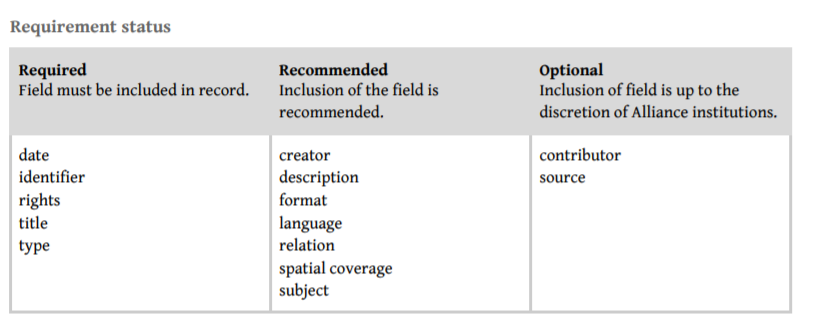 (from Dublin Core Metadata Fields, from Dublin Core Best Practices, Version 2.2)Required Dublin Core ElementsIn reviewing metadata contributions thus far, all Group 1 institutions met the required elements in the Dublin Core Best Practices version 2.2 including date, identifier, title; type was missing in some collections; rights statements encompassed a variety of practices and usage. Recommended Dublin Core ElementsIn reviewing metadata contributions thus far, all Group 1 institutions implemented recommended elements with consistency: Creator, Description, and Subject were generally present. Creator while present, was not typically formed following RDA guidelines. Format was included to a lesser extent; language and spatial coverage were rarely included. Spatial coverage was sometimes included as part of a Subject, especially when Library of Congress (LCSH) headings were used. When included as part of the Subject, it was most commonly used as a subdivision. Optional Dublin Core ElementsWhile optional under the Dublin Core Best Practices, Group 1 institutions did often use contributor and/or source. However, contributor was frequently used to cite the collection or institution. Source was often used interchangeably with contributor for that purpose. PROJECT WORK SNAPSHOT Collaborative solutionsMoving forward will involve a multi-prong approach to best meet the needs of each institution, allowing for more customized and tailored support. The following resources will be available Direct support to the Metadata Analyst through scheduled consultations, email, and open office hours Workshops - Best Practices Overview, Names in RDA, Rights management. Metadata CleanupResources - Sharing of resources for questions, RDA workshops, etc.Documentation - Review of documentation and tailoring of documentation to specific systems, where feasibleCommunication - Communication of potential issues (e.g., Contentdm move to https:) , project progress, and moreTimeline  January 2018Direct support for Group 1 and Alliance members by Metadata AnalystMeetings with each Group 1 institution to discuss metadata analysis, identify needs, and strategic planningLSTA Team creates and plans workshops based upon needs Resources shared to Group 1 membersMetadata review of Alliance metadata by Metadata AnalystLSTA Team internal communication and project documentation FebruaryDirect support for Group 1 and Alliance members by Metadata AnalystWorkshops – First Round – LSTA Team TrainerMetadata review of Alliance metadata by Metadata AnalystLSTA Team internal communication and project documentation March Direct support for Group 1 and Alliance members by Metadata AnalystWorkshops – Second Round – LSTA Team Trainer; Metadata AnalystMetadata review of Alliance metadata by Metadata AnalystLSTA Team internal communication and project documentationApril Direct support for Group 1 and Alliance members by Metadata AnalystWorkshops – Third Round – LSTA Team Trainer; Metadata AnalystMetadata review of Alliance metadata by Metadata AnalystLSTA Team internal communication and project documentationMay Direct support for Group 1 and Alliance members by Metadata AnalystWorkshops – Second Round – LSTA Team Trainer; Metadata AnalystMetadata review of Alliance metadata by Metadata AnalystReview all continuing or unaddressed issuesProvide specific solutions (“copy and paste”) for remaining issuesLSTA Team internal communication and project documentationDPLA initial harvest feedback and discussionMay Direct support for Group 1 and Alliance members by Metadata AnalystMetadata review of Alliance metadata by Metadata AnalystReview all continuing or unaddressed issuesProvide specific solutions (“copy and paste”) for remaining issuesOne to one work to resolve issues Continue to work on all unaddressed issues; several issues with harvesting tool caused new issuesLSTA Team internal communication and project documentationDPLA initial harvest feedback and discussionBegan work to address revisions to rights best practices to meet needs of DPLAMay Direct support for Group 1 and Alliance members by Metadata AnalystMetadata review of Alliance metadata by Metadata AnalystReview all continuing or unaddressed issuesProvide specific solutions (“copy and paste”) for remaining issuesOne to one work to resolve issues Continue to work on all unaddressed issues including harvester generated issuesBegan to work with institutions to get metadata to 100% BP complianceLSTA Team internal communication and project documentationDPLA initial harvest feedback and discussionBegan work to address revisions to rights best practices to meet needs of DPLAJune Direct support for Group 1 and Alliance members by Metadata AnalystMetadata review of Alliance metadata by Metadata AnalystReview all continuing or unaddressed issuesProvide specific solutions (“copy and paste”) for remaining issuesOne to one work to resolve issues Continue to work on all unaddressed issues including harvester generated issuesContinue to work with institutions to get metadata to 100% BP complianceCompile list of remaining issues for post-grant workWork with PM on grant end transitionLSTA Team internal communication and project documentationDPLA initial harvest feedback and discussionWork with institutions to resolve metadata issues prohibiting harvest by DPLA. Second DPLA harvest attempt to occur after grant end. 